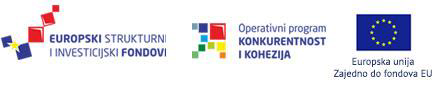 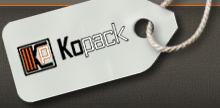 Ovaj poziv se financira iz Europskog fonda za regionalni razvojOBAVIJEST O NABAVIPOSTUPAK NABAVE ZA OSOBE KOJI NISU OBVEZNICI ZAKONA O  JAVNOJ NABAVI (NOJN)Evidencijski broj nabave: Roba 01-2016-javno nadmetanje u jednoj faziPODACI O NARUČITELJUNaziv Naručitelja: KOPACK d.o.o.Sjedište Naručitelja: Nova cesta 181, 10000 ZagrebOIB: 78170777142Adresa za dostavu ponuda: Nova cesta 181, 10000 Zagreb, Republika HrvatskaTelefon: +385 1 6191 810Telefaks: n/pElektronička pošta: milan@kopack.hrIme i prezime osobe za komunikaciju s Ponuditeljima: Milan KovačAdresa elektroničke pošte: milan@kopack.hrBroj telefona: +385 1 6191 810OPIS PREDMETA NABAVEProširenje kapaciteta poslovne jedinice - nabava proizvodnih strojeva i opreme. Proširenje kapaciteta poslovne jedinice ulaganjem u proizvodne strojeve i opremu sukladno Troškovniku koji je prilog ove dokumentacije. Nabava obuhvaća 5 grupa predmeta:Predmet nabave je podijeljen u sljedeće grupe nabave:Grupa 1 - Nabava strojeva - tokarilicaGrupa 2 - Nabava strojeva- preša, brusilica, hidrauličke škare, vertikalna tračna pilaGrupa 3- Nabava strojeva- vertikalni obradni centar (CNC), Nabava proizvodne opreme- alata za glodalicuGrupa 4-Nabava proizvodne opreme- aparat za zavarivanjeGrupa 5- Nabava proizvodne opreme- vijčani kompresor ROK ZA DOSTAVU PONUDA Rok za dostavu ponuda je 09.01.2017. godine do 12:00 sati prema lokalnom vremenu. Smatrat će se da su pravodobno dostavljene ponude koje do navedenog roka budu zaprimljene od strane Naručitelja.DODATNE INFORMACIJEDokumentacija, odgovori i pitanja potencijalnih Ponuditelja te sve obavijesti o izmjenama i dopunama dokumentacije biti će stavljene na raspolaganje potencijalnim Ponuditeljima na internetskoj stranici Naručitelja od dana objave Obavijesti o nabavi na internetskoj stranici http://www.kopack.hr/. Adresa internetske stranice Naručitelja: http://www.kopack.hr/Zagreb, 16.12.2016.KOPACK d.o.o.